СУМСЬКА МІСЬКА РАДА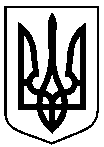 СУМСЬКА ПОЧАТКОВА ШКОЛА № 32 СУМСЬКОЇ МІСЬКОЇ РАДИ(СПШ № 32 СМР)40004, м. Суми, вул. Холодногірська, 47,  тел. (0542) 77- 04-85    е-mail: nvk.vesnjanka@meta.uaКод ЄДРПОУ 31548429  03.07.2023 № 01-22/155	                                                                                                                  на № ___ від ___ ________ 2023									                                                             Управління освіти і наукиСумської міської ради      Відділ з питань   енергозбереження       та   експлуатації будівельВ.о. директор  			  Оксана КАРПЕНКОВиконала: Ткаченко Т.М. 0993580444Аналіз енергоспоживання за ІІ  квартал  2023 року ІІ квартал 2023 року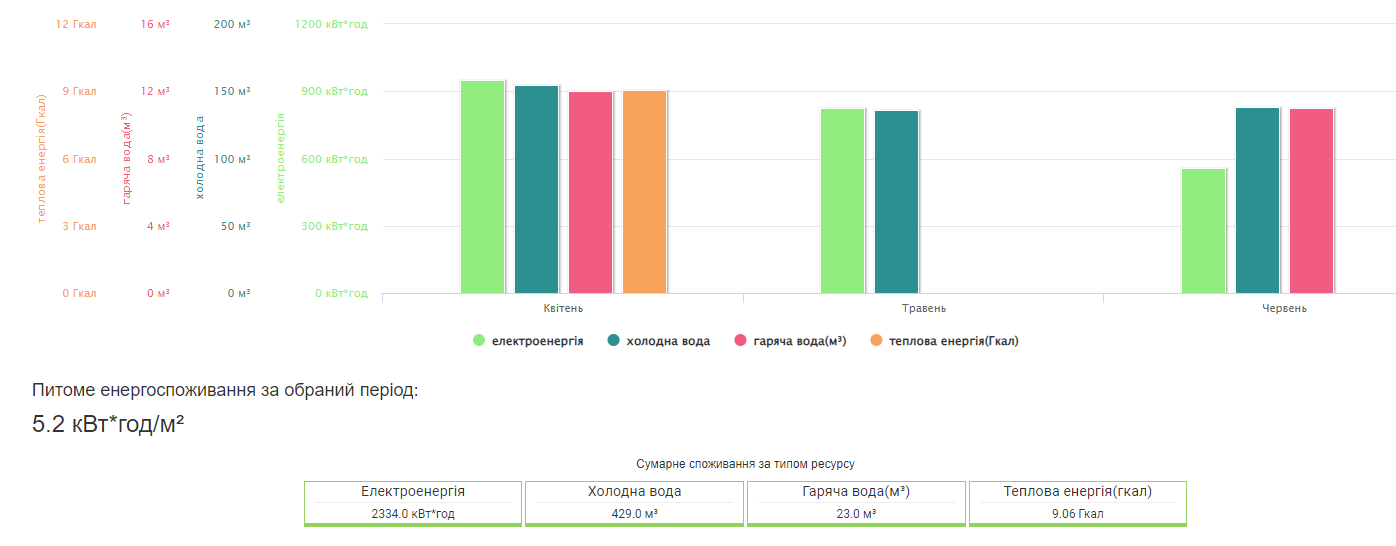 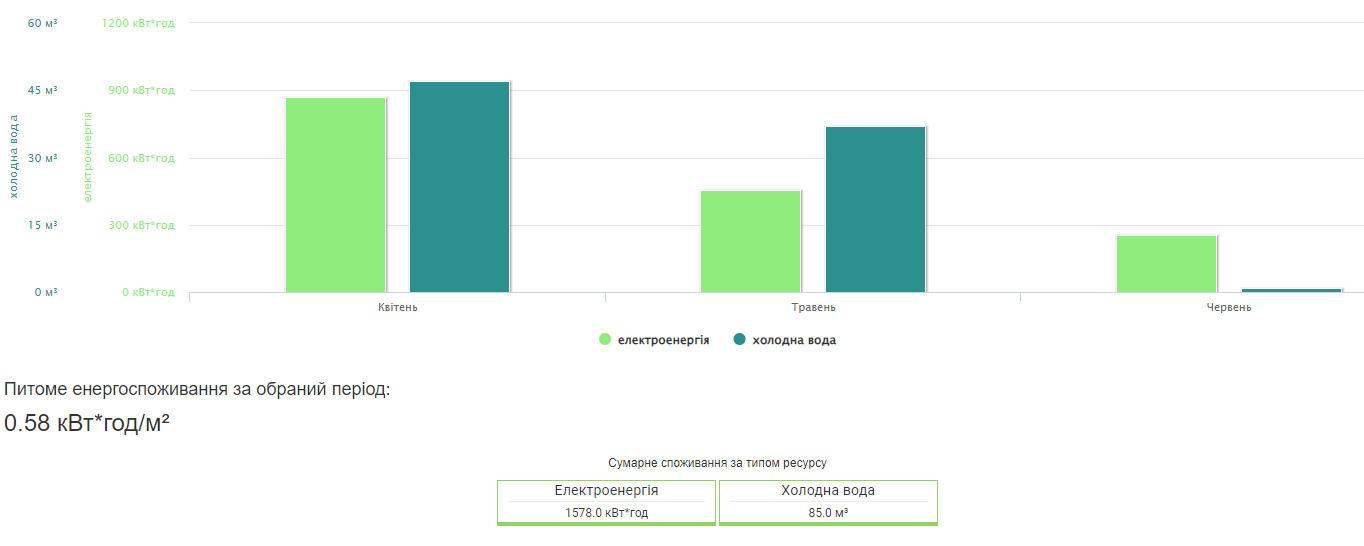 ІІ квартал 2022 рокуВ.о. директора  			  Оксана КАРПЕНКОВиконала: Ткаченко Т.М. 0993580444Назва ресурсучервень2022 рокучервень2023 рокуЗатверджені обсяги споживання на червень 2023 рокуПричина перевитрати/економії порівняно з попереднім рокомПричина перевитрати/економії порівняно з затвердженими обсягами споживанняТеплова енергія0  Гкал0  Гкал0,00  ГкалЕлектрична енергія253 кВт557 кВт1918  кВтВ зв’язку з  введенням  військового стану  заклад працює в режимі змішаного навчання, харчоблок не працює.Холодне водопостачання- м³138  м³102 м³2022 рік лічильники на повірціПри мінімальній  витраті холодного водопостачання не вистачає наданих лімітів  Гаряче водопостачання- м³11  м³15м³2022 рік лічильники на повірціГаряче водопостачання було вимкнено, щоб не перевищити надані лімітиІІ квартал2022 рікІІ квартал2023 рікекономія(+)/перевитрати(-)причини економії(+)/перевитрати(-)електроенергія,  кВт/год15782334-756В зв’язку з  введенням  військового стану  заклад в ІІ кварталі 2022 року працював в режимі чергуванняхолодна вода,  м385429-344В зв’язку з  введенням  військового стану  заклад в ІІ кварталі 2022 року працював в режимі чергуваннягаряча вода,  м3023-23В зв’язку з  введенням  військового стану  заклад в ІІ кварталі 2022 року працював в режимі чергуваннятеплова енергія,  Гкал09,06- 9,06В зв’язку з  введенням  військового стану  заклад в ІІ кварталі 2022 року працював в режимі чергування